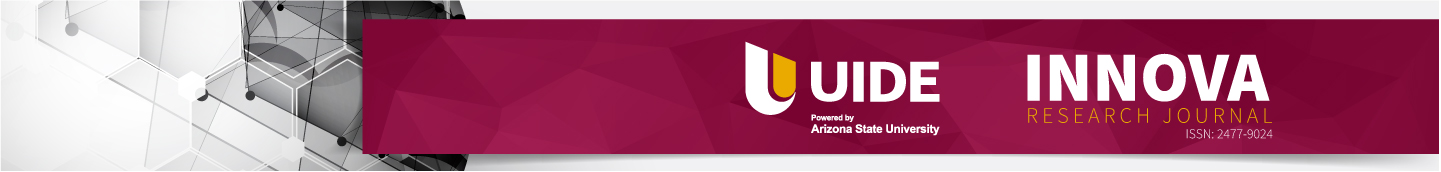 FORMULARIO DE REVISIÓN DE LOS MANUSCRITOSApreciado(a) revisor(a):La revista Innova Research Journal le agradece por su valiosa colaboración y aporte en el proceso de revisión del manuscrito. Esto nos permitirá garantizar la calidad de los artículos publicados en la revista. Todos los manuscritos son sometidos al sistema de revisión de pares doble ciego por lo que se omitirá su información personal.Sugerimos tener especial cuidado con la devolución que se haga a los autores, es importante asegurarse ser objetivos y que los comentarios y recomendaciones sean coherentes con su decisión final (rechazar o aceptar el trabajo). Para los autores los aportes de los revisores son importantes por lo que lo invitamos a ser lo más específico posible en su devolución siempre cuidando evitar ser ofensivo.A continuación, se presenta la guía de evaluación donde se detalla un conjunto de criterios para revisar. En la columna de comentario o recomendaciones, sírvase indicar su juicio sobre este trabajo y no olvide asignar la puntuación establecida por la revista.Al final del documento, por favor, indicar su dictamen respecto al documento arbitrado.ARTÍCULO DE REVISIÓNDICTAMENMarque la casilla correspondiente a su criterio de evaluación respecto al documento arbitrado.Título del manuscrito:Fecha de evaluación (dd/mm/aaaa):El documento corresponde a: (marque con una X)El documento corresponde a: (marque con una X)Artículo científico de investigaciónArtículo de revisión bibliográficaOtro (especifique)PUNTUACIÓNPUNTUACIÓN1NO cumple con los criterios establecidos o requiere reestructuración completa.2Requiere cambios mayores para cumplir requisitos (especificar los cambios sugeridos).3Requiere cambios menores para cumplir requisitos (especificar los cambios sugeridos).4Cumple con los criterios.CriteriosPuntajeComentarios o recomendaciones obligatoriosTÍTULOTÍTULOTÍTULOEl título es conciso e informativo de la idea principal del escrito. Evita abreviaturas.Especifica el tipo de revisión empleada (sistemática, metaanalisis, etc.)Genera expectativas de lectura que se cumplen.RESUMENRESUMENRESUMENIncorpora los objetivos del estudio, metodología y principales hallazgos.Indica el periodo o etapa de información que cubre el estudio.Indica los criterios para analizar la bibliografía tratada.Entrega información necesaria que oriente al lector a identificar de qué se trata la investigación y su relevancia.INTRODUCCIONINTRODUCCIONINTRODUCCIONEntrega información sobre la temática a tratar.Describe la problemática que motiva el desarrollo del estudio.Indica los criterios de organización de la información.Presenta los objetivos del artículo, de manera clara y concisa y la pregunta de investigación que se quiere desarrollar en el documento.METODOLOGIAMETODOLOGIAMETODOLOGIAExpone la estrategia de búsqueda empleada.Especifica las bases de datos empleados, periodos de búsqueda, idioma seleccionado, ámbito geográfico.Especifica el número de artículos encontrados.Incluye las herramientas SciMAT y/o VOSviewer para análisis bibliométrico.ANÁLISIS DE LA REVISIÓNANÁLISIS DE LA REVISIÓNANÁLISIS DE LA REVISIÓNPrecisa la revisión en torno a un ámbito de estudio relacionado a la temática de la revista.Sintetiza los resultados y aspectos más relevantes de la temática de estudio.Presenta de manera organizada los trabajos reportados. Ej. Tipo de investigación, orden cronológico, temática, etc.Presenta tablas o figuras acompañadas de comentarios o cuestionamientos.Analiza con base a afirmaciones objetivas y sustentadas.CONCLUSIONESEntrega un resumen de los principales temas tratados en el estudio.Las conclusiones atienden y guardan relación con el propósito del artículo y con el título.Entrega recomendaciones, discute, reflexiona sobre los resultados obtenidos.Presenta limitaciones del estudio.COHERENCIA GENERALCOHERENCIA GENERALCOHERENCIA GENERALCorrespondencia entre título, problema abordado, los objetivos, marco teórico, metodología, conclusiones.APORTEEvidencia el aporte crítico del autorMuestra argumentos coherentes, originales e interpretaciones relevantes de los resultados.Muestra originalidad del trabajo.CLARIDADMuestra coherencia, fluidez, uso adecuado de ejemplos y apoyos didácticos.MANEJO DE REFERENCIASAtiende las normas APA en las citas, fuentes y referencias.Las referencias bibliográficas tienen la fuente en el texto y viceversa.Las referencias bibliográficas deben ser verificables con el URLMANEJO DE CITASPredominan fuentes actualizadas, de preferencia antigüedad 5 años.Las referencias utilizadas usan publicaciones de revistas indexadas en Scopus o Web o Science.Existe un equilibrio entre la cantidad de citas y el aporte del autor.Prevalecen las citas primarias.Atiende las normas APA séptima edición.VALORACIÓN PROMEDIO (Sumatoria del puntaje/11RECOMENDACIONES GENERALESAnote recomendaciones generales sobre el manuscrito.RecomendaciónMarque con XPublicar sin modificacionesPublicar con modificaciones sugeridasNo publicar